LE N°1 DU JOURNAL DU DISTRICT GRAND VAUCLUSE DE FOOTBALL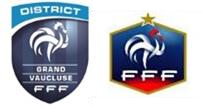 SEMAINE DU MERCREDI 18 AU MARDI 24 MARS 2020  PREAMBULEEn cette période difficile, le lien avec Vous, les Clubs, sera ce journal hebdomadaire. Vous pouvez m’envoyer vos commentaires et suggestions y compris les informations stratégiques. Merci Les circonstances actuelles nous privent de notre sport favori mais je vous rappelle que le confinement est le seul barrage à ce virus dévastateur.  Je vous rappelle que toutes les compétitions, rassemblements et entraînements sont interdits  Nous avons mis en place avec la Ligue et les autres Districts de la Ligue, une réunion hebdomadaire, les mercredis, pour analyser l’évolution de cette pandémie et ses répercussions sur notre Football. Une déclaration commune sera diffusée sur les différents sites dont notre site et par email à tous les clubs et par Facebook. Moyens de communicationLe Comité de Direction et les services administratifs continuent à être à votre écoute et pour cela, un seul moyen de communication secretariat@grandvaucluse.fff.frEn cas d’extrême urgence, vous pouvez me contacter sur mon numéro de téléphone personnel ou contacter vos Référents de secteur. Gestion administrative et financièreEn complément des informations contenues dans le message commun Ligue/Districts Les coupes départementales et régionales sont annulées oLes sommes dues au titre de février 2020 sont reportées jusqu’à nouvel ordre oLes droits fixes et les droits découlant de la péréquation sont suspendus jusqu’à nouvel ordre  Un message sera adressé aux mairies afin que les travaux nécessaires pour l’entretien des terrains soient décalés en prévision de la poursuite éventuelle des compétitions en juin et juillet 2020 Une hotline « HOTLINE RH » est disponible pour répondre à toutes vos interrogations sur la gestion RH Vous pouvez remplir vos dossiers FAFA et les envoyer au District  Organisation des Moyens en personnelLe Comité de Direction privilégie, cette semaine, le télétravail Lundi 23 mars 2020, je réunirai le Trésorier et le Comptable afin de prendre toutes les mesures adéquates pour gérer au mieux cette période. Nous envisagerons puis acterons le régime de travail ou de non travail (congés, chômage partiel, etc.) correspondant à chacun des 8 salariés. Ceux-ci seront consultés avant toutes décisions. SondagesAfin d’être au plus près de vos préoccupations, le collectif Ligue désirent connaître l’impact financier de cette crise sanitaire sur votre trésorerie afin de le quantifier avec vous et réfléchir aux aides à apporter par la Ligue et les Districts oIl peut se quantifier sur plusieurs critères Club Employeur, Annulation de tournois, Manque en tout genre, Autres Animation et FormationL’ETR (Equipe Technique Régionale) doit mettre en place une formation « DIRIGEANTS » par vidéo Un tournoi efootball va voir le jour, vous serez informé rapidement Le site LMF FC vous informera de toutes les avancées suite aux différentes réunions, FFF, LFA et LIGUE/DISTRICTS  ManifestationsLa manifestation « 100ans de la Ligue » est annulée Les festival U 13 est annulé comme toutes les manifestations et compétitions de quelque nature que ce soit La réunion du mercredi 1 avril 2020 programmée sur notre territoire et concernant les clubs de Ligue et de D1 est annulée En conclusion : « restez chez vous » pour que nous gagnons, tousensemble, la guerre contre ce fléau.RDV mercredi 25 mars 2020 Le Comité de Direction est à votre écoute et remercie le personnel soignant et les forces vives de notre Nation qui œuvrent pour nous assurer des jours meilleurs.  Référents de secteurBONNIEUX FC BONNIEUX LACOSTE CADENET CUCURON CHEVAL BLANC CAVAILLON ARC CAVAILLON PHENIX CALAVON ES SUDLUBERON GORDES GOULT ROUSSILLON LACOSTE NUS LES VIGNERES FC OPPEDE MAUBEC PAYS D’APT PERTUIS TOUR D’AIGUES VILLELAURE TETON Angélique Tél. : 06.22.87.24.06 GOMEZ José Tél. : 06.38.55.36.63 RIPPERT Etienne Tél. : 06.20.69.17.21 AUREILLE BARBENTANE BOULBON CHATEAURENARD CABANNES CO CABANNES FC EYRAGUES EYGALIERES GRAVESON MOURIES MAUSSANE MOLLEGES MAILLANE NOVES PLAN ORGON PALUDS DE NOVES ROGNONAS ST JEAN DU GRES ST REMY FC ST ETIENNE DU GRES SAINT ANDIOL TARASCON FC TARASCON SC VAL DURANCE ENJOLRAS Jean-Pierre Tél. : 06.22.65.02.00  GILLES Noël Tél. : 06.22.14.42.54 NARDELLI Mario Tél. : 06.70.79.94.58 MARDOUKH Joseph Tél. : 06.25.05.81.62 AVIGNON US AVIGNON CFC AVIGNON AC AVIGNON OUEST AVIGNON FRANCO TURQUE ALTHEN BARTHELASSE LES ANGLES BEDARRIDES CAUMONT ENTRAIGUES US ENTRAIGUES FC GADAGNE SC ISLE BC ISLE FC LE THOR LE PONTET GRAND AVIGNON 84 US LE PONTET ASMONTFAVET MORIERES   SORGUES SAINT SATURNIN LES AVIGNON VEDENE VILLENEUVE VELLERON  LAURENCOT Marie-Christine Tél. : 06.09.89.69.02 ALIVON Laurent Tél. : 06.22.50.75.99 AUTRE PROVENCE BOLLENE RB BOUCHET BOLLENE FOOT CAMARET COURTHEZON CADEROUSSE COMTAT VENAISSIN CARPENTRAS CAROMB DENTELLES E AUBUNE JONQUIERES LORIOL LAPALUD MONTEUX O MONTEUX FC MONDRAGON MORNAS MONDRAGON MIRABEL MALAUCENE MORNAS NYONS ORANGE GRES ORANGE FC PIOLENC PROVENCE RC RASTEAU RICHERENCHES SERRES SARRIANS SAINT ROMAIN SAINT DIDIER PERNES SAHUNE SERIGNAN TRAVAILLAN VISAN VALREAS VIOLES VAISON LA ROMAINE VENTOUX SUD  GUIZZARDI Robert Tél. : 06.20.93.80.42 BATTISTA Pascal   Tél. : 06.32.08.19.17 